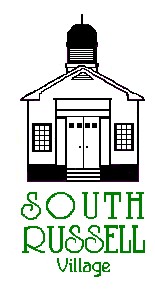 5205 Chillicothe RoadSouth Russell, Ohio 44022440-338-6700PLANNING COMMISSION MEETINGAGENDAFEBRUARY 11, 2021 -  7:30 P.M.**THIS MEETING WILL BE CONDUCTED VIA ZOOM**Meeting number is: 882 1859 2870Password is: 373810                                                                    1-929-205-6099 for phoneJoin Zoom Meetinghttps://us02web.zoom.us/j/88218592870?pwd=SCtuNWxOK2xjQVZVcmhjQWgrY1grZz09         If there are any issues logging in, please call Mayor Koons at 440-227-1346Roll Call:_____ Steve Latkovic, Chairman			_____ Bridey Matheney, Solicitor_____ James Flaiz 					_____ Ruth Griswold, Board Secretary_____ Dennis Galicki					_____ William Koons, Mayor			_____ Elisa BudoffGUESTS:APPROVAL OF MINUTES FROM JANUARY 14, 2021NEW BUSINESS: Agenda item 1:CASE # 21-PC-02: MR. ZACHARY MUCKLE, APPLICANT, PROPOSED INSTALLATION OF BAT BOXES AT GURNEY SCHOOL ATHLETIC FIELDMr. Muckle will present the proposed installation of bat boxes as part of his Eagle Scout project.Agenda item 2:CASE # 21-PC-03:  5210 CHILLICOTHE ROAD UNIT D- MICHAEL CIPRIANI – OWNER AND APPLICANT PROPOSED NEW TENANT- “PREVIOUSLY ADORNED” Mr. Michael Cipriani would like approval for a proposed new tenant at the above address. Agenda item 3:CASE # 21-PC-04: MR. NICHOLAS MARINO, SURVEYOR, APPLICANT, OWNER’S REPRESENTATIVE-PROPOSED LOT SPLIT AND CONSOLIDATIONMr. Marino will present a proposed lot split and consolidation plan involving 500 Laurelbrook, 22 Forest, 24 Forest, 600 Bell as well as additional land.OLD BUSINESSADJOURNMENT